.[1-8]	SIDE, BEHIND ½ TURN SIDE, SWEEP SWEEP, SIDE CROSS SIDE, STEP DIAGONAL[9-16]	STEP, ROCK SIDE, ROCK CROSS, TURN, BACK[17-24] STEP, COASTER STEP, STEP STEP, COASTER FORWARD, SIDE[25-32] SWAY, BASIC R, SIDE CROSS, BASIC F, SIDETEXAS BOOTS 66 ANNÉE 2015 / 2016Contact : texasboots66@hotmail.frBeautiful Line (fr)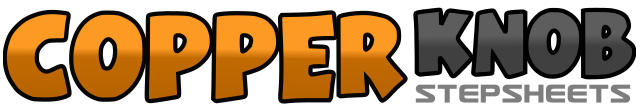 .......Count:32Wall:2Level:Novice.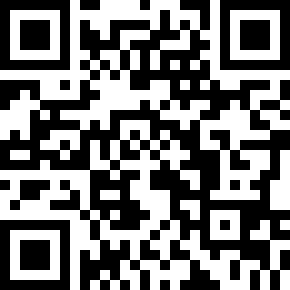 Choreographer:Valou (FR) - Août 2015Valou (FR) - Août 2015Valou (FR) - Août 2015Valou (FR) - Août 2015Valou (FR) - Août 2015.Music:Beautiful Goodbye - Maroon 5Beautiful Goodbye - Maroon 5Beautiful Goodbye - Maroon 5Beautiful Goodbye - Maroon 5Beautiful Goodbye - Maroon 5........1PG à gauche2&3PD derrière PG, ¼ tour à G avec PG légèrement devant, ¼ tour à G avec PD à droite4-5Rond de jambe PG vers arrière, Rond de jambe PD vers arrière6&7PG à gauche, PD croiser devant PG, PG à gauche8PD devant en diagonal G1PG devant,2&3PD devant, revenir PDC sur PG, PD à droite4-5PG croiser devant PD, revenir PDC sur PD6&7½ tour à G PG  devant, ½ tour à G PD à côté PG, PG derrière8PD derrière1PG arrière2&3PD en arrière, PG à côté PD, PD devant4-5PG devant, PD devant6&7PG devant, PD à côté du PG, PG en arrière8PD à droite en revenant sur le mur (1/8 tour à droite)1PDC sur PG,2&3PD à droite, PG derrière PD, PD croiser devant PG4-5PD à droite, rond de jambe PD vers arrière6&7PG à gauche, PD derrière PG, PG croiser devant PD8PD à droite